Advanced Training Rotation Amendment Form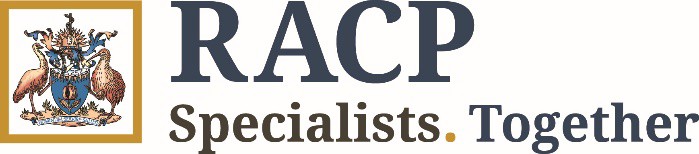 DermatologyUse this form to indicate changes to approved Advanced Training rotations due to the impact of the COVID-19 pandemic. Further information on the RACP response to the pandemic can be found on the RACP website.For all other rotation amendments, please complete a new Advanced Training application (the form can be downloaded from the ‘Apply or re-register’ tab of your specialty handbook) or contact your specialty.Instructions:Before you complete this form, please ensure you have read and familiarised yourself with the relevant Advanced Training Program Requirements.Once completed, email this form to your specialty email address as soon as possible.The supervisor(s) of the amended rotation must be copied into the email submission of this form.Privacy legislationThe RACP complies with the requirements of the national Privacy Act 1988 (Cwlth) (Australia) and the Privacy Act 1993 (New Zealand) and has adopted the Australian National Privacy Principles as the guidelines for ensuring the protection of personal information in its care. This policy applies to all personal information collected, stored, used and disclosed by the College. Further details can be found on the RACP website.Trainee personal detailsTrainee personal detailsTrainee personal detailsSurname:First/given name:Member Identification Number (MIN):Primary Specialty TrainingProgram:Secondary Specialty Training Program(s):Details of approved rotation to be amendedDetails of approved rotation to be amendedDetails of approved rotation to be amendedPlease complete a separate form for each rotation to be amended.Please complete a separate form for each rotation to be amended.Please complete a separate form for each rotation to be amended.Rotation name/type:Training setting: Start date:End date:Rotation name/type:Training setting: Start date:End date:Rotation name/type:Training setting: Start date:End date:Rotation name/type:Training setting: Start date:End date:Rotation name/type:Training setting: Start date:End date:Details of change to approved rotationDetails of change to approved rotationDetails of change to approved rotationDetails of change to approved rotationDetails of change to approved rotationDetails of change to approved rotationHas your rotation changed as a result of COVID-19? Y / NE.g. reduction in access to clinics due to the impact of COVID-19 or deployed to a COVID-19 team.Has your rotation changed as a result of COVID-19? Y / NE.g. reduction in access to clinics due to the impact of COVID-19 or deployed to a COVID-19 team.Has your rotation changed as a result of COVID-19? Y / NE.g. reduction in access to clinics due to the impact of COVID-19 or deployed to a COVID-19 team.Has your rotation changed as a result of COVID-19? Y / NE.g. reduction in access to clinics due to the impact of COVID-19 or deployed to a COVID-19 team.Has your rotation changed as a result of COVID-19? Y / NE.g. reduction in access to clinics due to the impact of COVID-19 or deployed to a COVID-19 team.Has your rotation changed as a result of COVID-19? Y / NE.g. reduction in access to clinics due to the impact of COVID-19 or deployed to a COVID-19 team.Dates of change of rotation/run:Dates of change of rotation/run:Dates of change of rotation/run:Dates of change of rotation/run:Dates of change of rotation/run:Dates of change of rotation/run:Did the deployment/change result in a move to a different training setting? Y / NIf yes, name of setting:Did the deployment/change result in a move to a different training setting? Y / NIf yes, name of setting:Did the deployment/change result in a move to a different training setting? Y / NIf yes, name of setting:Did the deployment/change result in a move to a different training setting? Y / NIf yes, name of setting:Did the deployment/change result in a move to a different training setting? Y / NIf yes, name of setting:Did the deployment/change result in a move to a different training setting? Y / NIf yes, name of setting:Did the deployment/change result in a change to your approved supervisor(s)? Y / N If yes, name of original supervisor(s):Name of new supervisor(s):Did the deployment/change result in a change to your approved supervisor(s)? Y / N If yes, name of original supervisor(s):Name of new supervisor(s):Did the deployment/change result in a change to your approved supervisor(s)? Y / N If yes, name of original supervisor(s):Name of new supervisor(s):Did the deployment/change result in a change to your approved supervisor(s)? Y / N If yes, name of original supervisor(s):Name of new supervisor(s):Did the deployment/change result in a change to your approved supervisor(s)? Y / N If yes, name of original supervisor(s):Name of new supervisor(s):Did the deployment/change result in a change to your approved supervisor(s)? Y / N If yes, name of original supervisor(s):Name of new supervisor(s):Please provide a brief outline of duties undertaken during this period. Include the main clinical responsibilities, patient mix, administrative responsibilities etc. (attach a separate page if required):Please provide a brief outline of duties undertaken during this period. Include the main clinical responsibilities, patient mix, administrative responsibilities etc. (attach a separate page if required):Please provide a brief outline of duties undertaken during this period. Include the main clinical responsibilities, patient mix, administrative responsibilities etc. (attach a separate page if required):Please provide a brief outline of duties undertaken during this period. Include the main clinical responsibilities, patient mix, administrative responsibilities etc. (attach a separate page if required):Please provide a brief outline of duties undertaken during this period. Include the main clinical responsibilities, patient mix, administrative responsibilities etc. (attach a separate page if required):Please provide a brief outline of duties undertaken during this period. Include the main clinical responsibilities, patient mix, administrative responsibilities etc. (attach a separate page if required):How has the impact of Covid-19 affected your ability to complete your Dermatology logbooks requirements – in particular your surgery procedures?How has the impact of Covid-19 affected your ability to complete your Dermatology logbooks requirements – in particular your surgery procedures?How has the impact of Covid-19 affected your ability to complete your Dermatology logbooks requirements – in particular your surgery procedures?How has the impact of Covid-19 affected your ability to complete your Dermatology logbooks requirements – in particular your surgery procedures?How has the impact of Covid-19 affected your ability to complete your Dermatology logbooks requirements – in particular your surgery procedures?How has the impact of Covid-19 affected your ability to complete your Dermatology logbooks requirements – in particular your surgery procedures?Please provide details of your amended timetable:Please provide details of your amended timetable:Please provide details of your amended timetable:Please provide details of your amended timetable:Please provide details of your amended timetable:Please provide details of your amended timetable:MondayTuesdayWednesdayThursdayFridayAMPMTrainee declarationThis form cannot be accepted if the declaration box is not completed.I have discussed this amendment with my supervisor/s and declare the information supplied on this form is complete and accurate.Date: